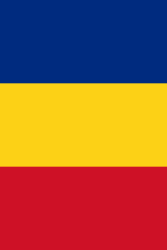 Informație lunarăCu privire la recepționarea donațiilor și activelor cu titlul gratuitîn IPLT „Onisifor Ghibu”Anul 2022           Director                                                                                                 Cernei Elena              Executor Lupașcu M._____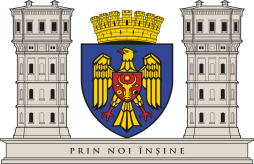 CONSILIUL MUNICIPAL CHIȘINĂUPRIMAR GENERAL AL MUNICIPIULUI CHIȘINĂUDIRECȚIA GENERALĂ EDUCAȚIE, TINERET ȘI SPORTINSTITUȚIA PUBLICĂ LICEUL TEORETIC „ONISIFOR GHIBU”Luna Denumire FurnizorDenumirea bunurilorInformatieInformatieInformatieValoarea totalăLuna Denumire FurnizorDenumirea bunurilorCantitateaValoare, lei Data recepționăriiValoarea totalăIanuarie xxxxxxFebruarieDirecția Educație Tineret și Sport sec. BuiucaniNotebook Lenovo Althlon Gold10 buc51928,70 lei22.02.202251928,70MartiexxxxxxApriliexxxxxxMaiMAXIMUM ELECTRONIC SRLMultifunctional Lase Jet Pro1 buc3999,00 lei25.05.20223999,00IuniexxxxxxIulieAO Centrul International La StradaDisplay Interactive1 buc45000,0021.07.202252926,92IulieDirecția Educație Tineret și SportUnelte pt prelucrarea lemnului și Pirgravură ed. tehnologică13 buc7926,9219.07.202252926,92TotalTotalTotalTotalTotalTotal108854,62